Консультация для родителей «Профилактика детского травматизма»   К сожалению, детский травматизм остается одной из наиболее распространенных проблем нашего общества. Травмы причиняют детям физические и моральные страдания, требуют лечения (нередко в стационаре), заставляют отказываться от привычного распорядка жизни, уменьшать двигательную активность. Последствия травм часто становятся причиной серьезных нарушений здоровья и инвалидности.     Вместе с тем, опыт показывает, что большинства детских травм можно избежать при соблюдении простых правил безопасности. В первую очередь, родители не должны забывать, что дети требуют особого внимания: они очень подвижны, активны, любознательны, часто недооценивают степень опасности и переоценивают собственные возможности. Ниже перечислены основные мероприятия, которые помогут снизить вероятность травм у детей.Общие мероприятия:    Контроль (но не надзор!) за деятельностью ребенка, поощрение самостоятельности под ненавязчивым присмотром взрослых.Беседы с ребенком о возможности травм и способах их предупреждения. При этом информация должна преподноситься не в форме запретов и требований («Нельзя!», «Не трогай!»), а в форме доступного объяснения («если прикоснуться к горячему утюгу, будет ожог – кожа покраснеет, может появиться пузырь — это очень больно и очень мешает; поэтому надо быть особенно осторожным с горячими предметами»). Также важно следить за своими словами, не давать детям отрицательных установок; «упадешь!» «ударишься!». Чтобы этого не произошло, гораздо лучше сказать: «Смотри под ноги», «Будь внимателен!»Формирование у ребенка чувства ответственности за свои действияРазвитие ловкости, гибкости, быстроты, координации, общей и мелкой моторикиПравильное питание, обеспечивающее пропорциональный рост гармоничное физическое и психомоторное развитие.Дома:• Стеклянные межкомнатные двери, дверцы шкафов а также двери и дверцы со вставками из стекла должны быть устроены или защищены так, чтобы ребенок не смог разбить стекло при прямом ударе, при сильном открывании или закрывании.• Горячие кастрюли на плите, включенные конфорки, передние панели газовых плит и электроплит, горячий утюг могут стать причинами ожогов и у детей до 3 лет, и у дошкольников• Для профилактики ожогов кипятком родители должны контролировать и регулировать температуру воды, вытекающей из бытовых водопроводных кранов (когда ребенок принимает душ, моет руки, умывается), особенно зимой.• Все выключатели, электрические звонки и прочие электрические устройства, с которыми ребенок начинает обращаться, должны быть исправны. Это не только предохраняет малыша от электротравм, но и воспитывает в нем уважительное отношение к электричеству• Детей  дошкольного  возраста (5-6 лет) нужно постепенно знакомить с правилами обращения с электроприборами. Ребенок должен видеть, что родители всегда соблюдают технику безопасности, включают и выключают приборы только сухими руками, аккуратны при обращении с электрическими розетками (в том числе придерживают пластмассовые короба розеток, когда вставляют и вынимают электрические вилки). Самостоятельно (без контроля взрослых) ребенок пользоваться электроприборами пока не может.• На балконе ребенок может находиться только под присмотром взрослого.  • Шкафы, полки и прочая мебель должны быть прочно закреплены (частая причина травм – опрокидывание шкафа при открывании дверцы). Статуэтки вазы, стеклянную посуду следует устанавливать так, чтобы ребенок во время игры не мог их случайно уронить.• Необходимо, чтобы ребенок учился правильно вести себя за столом пользоваться столовыми приборами, знал, что выходить из-за стола во время еды не только некультурно, но и опасно (пища может «попасть не в то горло»). Во время еды недопустимы шалости и игры!• Все лекарственные препараты, в том числе такие «безобидные» как йод и зеленка, должны быть надежно убраны. К опасным местам хранения лекарств относятся сумочки, холодильники и полки в ванной комнате.• Средства бытовой химии, удобрения, химикаты (пестициды, гербициды и т.д.), краски, растворители и другие ядовитые, токсические, едкие взрывоопасные вещества должны храниться так, чтобы ребенок не мог получить к ним доступа.• Нужно учитывать, что причиной отравления ребенка могут быть вещества как столовый уксус, питьевая сода, а также шампуни, декоративная косметика. Все эти средства не должны быть доступны ребенку.• Алкогольные напитки следует хранить в недоступных детям местах.На улице и во дворе:• Во время прогулки нельзя оставлять ребенка без присмотра взрослых.• Ребенок должен усвоить правила поведения на качелях (держаться обеими руками, сидеть в центре сидения, не пытаться слезть или, тем более, спрыгнуть, до полной остановки), на горке (не съезжать с горки вниз головой, следить за движениями других детей).• Следует познакомить ребенка с правилами дорожного движения Дошкольник должен понимать, что переходить проезжую часть можно только по пешеходному переходу, лучше – регулируемому – на зеленый сигнал светофора, предварительно убедившись, что в непосредственной близости от «зебры» нет движущихся автомобилей. Родители должны обязательно выполнять правила дорожного движения сами (и как пешеходы, и как автомобилисты), помнить, что ребенок копирует их поведение.• В автомобиле ребенок может ездить только при наличии специального детского кресла (средства ограничения подвижности ребенка в автомобиле) Рекомендуется, чтобы во время поездки ребенок находился на заднем сидении автомобиля. Необходимо объяснить малышу значимость средств безопасности (кресло, ремень, подушка безопасности) для защиты от транспортных травм.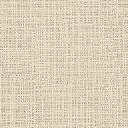 